ThunderCat Technology, LLC2023 Greenhouse Gas    Summary ReportReport Date: March 4, 2024© 2024, ThunderCat Technology, LLC All Rights ReservedThunderCat Technology OverviewThunderCat Technology, LLC (ThunderCat) is a Service-Disabled Veteran-Owned Small Business (SDVOSB) that delivers best of breed technology products and services to government agencies, educational institutions, and commercial enterprises including the US Army, Department of Defense (DoD), Veterans Affairs (VA), Department of Homeland Security (DHS), Treasury Department, Federal Bureau of Investigation (FBI), State of Virginia, State of New York, Sony, VISA, and CareFirst. ThunderCat is a trusted advisor, systems integrator, and Value-Added Reseller (VAR) that brings an objective and innovative approach to solving customer problems and insights into how to drive digital transformation. We do this by providing strategies for data storage and management, cloud computing, cyber security, application innovation, collaboration, and artificial intelligence. Our experience and past performance delivering IT hardware and solutions led to ThunderCat being named #49 on Washington Technology’s Top 100 List and #51 on the CRN Solution Provider 500 list. We are repeatedly recognized as a “Best Place to Work” for maintaining an exceptional work environment for our employees. ThunderCat’s Management Systems incorporate extensive Supply Chain Risk Management (SCRM) controls that have been validated though our ISO 9001:2015, ISO 28000:2022, and ISO 20243:2018 certifications. ThunderCat has 327 registered partners and has invested significant resources to qualify and expand the range of Original Equipment Manufacturers (OEMs), Cloud Service Providers (CSPs), and Software Providers to enhance the breadth and depth of our technical offerings and solutions and eliminate or mitigate potential Supply Chain risks and issues. 2023 Greenhouse Gas (GHG) EmissionsThunderCat measured and established a baseline of greenhouse gas (GHG) emissions for Calendar Year 2023 (CY 2023). The scope is based on ThunderCat’s Integration Facility including ThunderCat Headquarters support functions (facilities, IT, etc.) as well as the technology support personnel across the organization. This facility provides services including receipt, storage, shipment, and integration of customers’ technology components and its associated personnel. ThunderCat’s operational management mitigates adverse environmental impacts and ensures compliance obligations are met within the Integration Facility. The Biden administration released a draft of Federal Acquisition Regulation (FAR): Disclosure of Greenhouse Gas Emissions and Climate-Related Financial Risk on November 14, 2022, that once formalized will require federal contractors to disclose their GHG emissions and develop carbon reduction targets. This rule leverages the federal government’s buying power to directly affect climate change within the federal supply chain. This rule defines the scope of GHG emissions in the following categories:Scope 1 emissions mean direct GHG emissions from sources that are owned or controlled by the reporting entity.Scope 2 emissions mean indirect GHG emissions associated with the generation of electricity, heating and cooling, or steam when these are purchased or acquired for the reporting entity’s own consumption but occur at sources owned or controlled by another entity.Scope 3 emissions mean GHG emissions, other than those that are Scope 2 emissions, that are a consequence of the operations of the reporting entity but occur at sources other than those owned or controlled by the entity.ThunderCat’s GHG emissions report provides measurement of our Scope 1, Scope 2, and Scope 3 emissions for CY 2023. ThunderCat attests that the scope 1, 2, and 3 GHG emissions were calculated in accordance with the GHG Protocol Corporate Accounting and Reporting Standard.In CY 2023, ThunderCat’s Scope 1 and 2 emissions measured approximately 15.9 metric tons of CO2e. Our Scope 3 emissions measured approximately 44.4 metric tons CO2e. The entirety of ThunderCat’s emissions is from the electricity used within the Integration Facility, which is a commercial office space and warehouse, and from employee business travel and commuting.Science-Based Reduction TargetsScience-based targets are defined as targets for reducing GHG emissions that are in line with reductions that the latest climate science deems necessary to meet the goals of the Paris Agreement to limit global warming to well below 2°C above pre-industrial levels and pursue efforts to limit warming to 1.5°C.ThunderCat is committed to further reducing our GHG emissions and our impact on the climate and will establish annual reduction targets beginning in 2024. We believe that establishing and meeting these short term and mid-term goals will enable us to align with the Federal Sustainability Plan’s emissions reduction targets on or before 2030.2023 GHG Emissions DataExhibit 1 includes a description of ThunderCat’s scope for this report as well as the total estimated GHG emissions and GHG characteristics of our defined scope.Exhibit 1. GHG Characteristics2023 GHG Emissions by CategoryExhibit 2 highlights ThunderCat’s total GHG emissions by reporting category for 2023.Exhibit 2. 2023 GHG Emissions by Category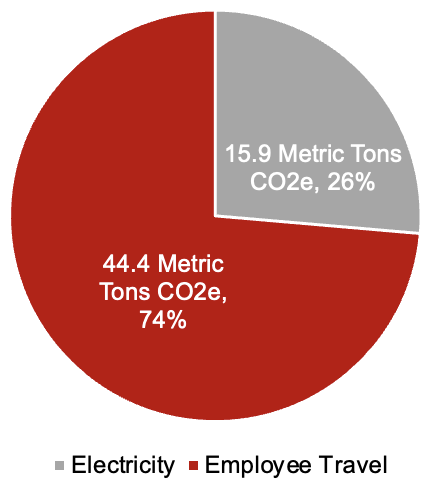 2023 GHG Emissions SummaryExhibit 3 highlights the total volume of GHG emissions by emission type within Scope 1, 2, and 3. ThunderCat’s total CO2 Equivalent Emissions is 60.3 (Metric Tons) across all three scope areas.Exhibit 3. GHG Emissions by ScopeExhibit 4 highlights the total volume of GHG emissions by category.Exhibit 4. GHG Emissions by CategoryGHG CharacteristicsGHG CharacteristicsFacility LocationSterling, VAFacility TypeOffice Space, Warehouse SpaceAnalysis YearCY 2023Total Facilities1Estimated GHG Emissions60.3 Total CO2 Equivalent Emissions (Metric Tons)Main Sources of GHG EmissionsElectric Usage, Employee Commuting, Business TravelGreenhouse Gas (GHG)Scope 1Scope 2Scope 3Carbon Dioxide (CO2)034,911 (lbs)44,014 (kg)Methane (CH4)02.8 (lbs)975 (g)Nitrous Oxide (N2O)00.4 (lbs)1141 (g)Hydrofluorocarbons (HFCs)000Perfluorocarbons (PFCs)000Sulfur Hexafluoride (SF6)000Nitrogen Trifluoride (NF3)000Total CO2e015.9 (metric tons)44.4 (metric tons)Greenhouse Gas (GHG)Purchased ElectricityBusiness TravelEmployee CommutesCarbon Dioxide (CO2)34,911 (lbs)14,945 (kg)29,069 (kg)Methane (CH4)2.8 (lbs)210.9 (g)764.1 (g)Nitrous Oxide (N2O)0.4 (lbs)460.0 (g)681.0 (g)Hydrofluorocarbons (HFCs)000Perfluorocarbons (PFCs)000Sulfur Hexafluoride (SF6)000Nitrogen Trifluoride (NF3)000